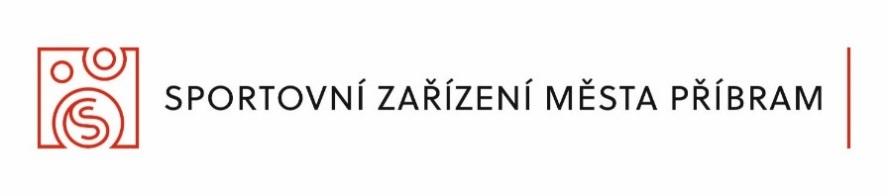 OBJEDNÁVKA Dodavatel: Odběratel:Název: SELLSE.czNázev: Sportovní zařízení města Příbram p. o.Sídlo: Na Vrších 2349/18
100 00 Praha 10Sídlo: Legionářů 378, 261 01 Příbram VIIIČ: 03521974DIČ: CZ8708100080IČ: 71217975, DIČ: CZ71217975za SZM objednává: pro středisko: Aquapark Příbramza SZM schvaluje: Slaba Jan1) Specifikace zboží/služby: 7x Osoušeč vlasů Stamix Antivandal 
TH-C1 MW - 101.329,- Kč (včetně DPH)7x Výškově nastavitelná lišta Starmix 
H-C1 MW – 96.004,- Kč (včetně DPH)Doprava zdarma2) Termín a místo dodání: V nejbližším možném termínu – Aquapark Příbram (Legionářů 539, 261 01, 
Příbram VII)3) Cena (bez DPH, včetně DPH)*Na základě cenové nabídky č: 2023062207197.333,- Kč včetně DPH4) Místo a termín splatnosti ceny, způsob fakturaceAquapark Příbram – dle faktury se splatností 10 dníZa dodavatele objednávku převzal:                                                 Za odběratele objednávku schválil:
……………………………..                                                                       …………………………………Za dodavatele objednávku převzal:                                                 Za odběratele objednávku schválil:
……………………………..                                                                       …………………………………